«Росатом» принял участие в мероприятиях Молодежного дня ПМЭФ-2024Представители молодежной делегации госкорпорации приняли активное участие в мероприятиях дняГоскорпорация «Росатом» приняла активное участие в мероприятиях Молодежного дня XXVII Петербургского международного экономического форума (ПМЭФ-2024). На форум прибыла молодежная делегация «Росатома» в составе более чем 30 человек. В нее вошли представители 20 предприятий основных дивизионов госкорпорации (электроэнергетического, машиностроительного, инжинирингового, горнорудного, «Наука и инновации», а также ряда других).Молодые сотрудники атомной отрасли выступили активными участниками программы. Они приняли участие в обсуждении мер поддержки научных исследований и молодежных проектов, вопросов развития профессиональных сообществ молодежи, реализации международных научных и технологических проектов, а также тем развития искусственного интеллекта и эффективного продвижения российских продуктов и технологий.В рамках Молодежного дня «Росатом» провел собственную дискуссию с участием молодых экспертов атомной отрасли на тему «Современные цифровые и ИТ-решения для достижения технологического будущего мира». Организатором мероприятия выступило АО «Гринатом» (ИТ-интегратор «Росатома»). В дискуссии приняли участие председатель Ассоциации крупнейших потребителей программного обеспечения и оборудования Рената Абдулина, заведующий кафедрой по информационной безопасности Института глобальной ядерной безопасности и физической защиты АНО ДПО «Техническая академия Росатома» Лев Николаев, начальник управления интеллектуальных систем АО «Гринатом» Евгений Глухов и другие.В деловой программе Молодежного дня приняла участие генеральный директор Корпоративной Академии «Росатома», заместитель председателя Общественного совета при «Росмолодежи» Юлия Ужакина. В ходе сессии «В фокусе – надпрофессиональные компетенции: эффективное развитие ключевых компетенций для будущего рынка труда» спикеры проанализировали актуальность для рынка труда надпрофессиональных компетенций, барьеры и вызовы, стоящие перед внедрением этих навыков и способы их преодоления. В рамках дискуссии «Мастер без имени: как образованию актуализировать форму и содержание современных профессий» эксперты обсудили особенности меняющегося рынка профессий, сложность выбора карьерного пути, а также что делать молодежи сегодня, чтобы быть востребованными специалистами. Юлия Ужакина отметила: «На ПМЭФ-2024 „Росатом“ поделился с коллегами и партнерами опытом создания инновационной образовательной экосистемы, цель которой — обеспечение кадровой устойчивости атомной отрасли и содействие в реализации бизнес-стратегии госкорпорации. Особенность нашей экосистемы — широкие связи с партнерами: учителями, родителями молодых людей, администрациями и жителями городов присутствия, руководителями федеральных проектов. Мы стремимся помочь школьникам и студентам получить качественное образование в области естественно-научных дисциплин, а действующим сотрудникам — обогатиться дополнительными компетенциями и навыками для эффективной и успешной работы. Мы видим, что сейчас появляются новые профессии, за которыми система образования не всегда успевает. И мое личное убеждение состоит в том, что, имея фундаментальное образование в области науки или инженерии, можно освоить любую профессию и стать успешным в ней».Справка:С целью обеспечения кадрового потенциала «Росатом» выстроил целую экосистему по подготовке кадров «школа — колледж/профессионалитет — вуз — „Росатом“». Она включает в себя проект «Школа „Росатома“» (сеть «атомклассов» в городах расположения предприятий госкорпорации), инженерные классы, Консорциум опорных вузов «Росатома» (в него входят уже 20 высших учебных заведений), школы молодежных лидеров и Совет молодежи «Росатома», взаимодействие с 35 колледжами, а также международные проекты в области науки, технологий, устойчивого развития и женского лидерства. Все эти инструменты позволяют госкорпорации привлекать талантливых молодых людей и помогать им раскрывать свой потенциал.Петербургский международный экономический форум (ПМЭФ) — одно из важнейших событий в экономическом пространстве СНГ. Тема ПМЭФ-2024: «Основа многополярности — формирование новых центров роста». Участники форума обсудили перспективы развития здравоохранения и фармацевтики, современный рынок труда, новые технологии, развитие Арктики и Северного морского пути и многое другое. «Росатом» выступил титульным партнером проведения ПМЭФ-2024.Правительство РФ и крупные российские компании уделяют большое внимание планомерной работе по раскрытию потенциала студентов. «Росатом» и его предприятия участвуют в создании базовых кафедр в российских вузах, реализации стипендиальных программ, поддержке крупных образовательных проектов, организации практики и стажировки для студентов с последующим их трудоустройством. Молодые специалисты получают новые полезные навыки, что помогает им в карьерном росте.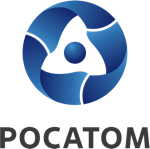 Медиацентр атомнойпромышленности
atommedia.onlineПресс-релиз10.06.24